PENNSYLVANIAPUBLIC UTILTY COMMISSIONHarrisburg, PA  17105-3265							Public Meeting held November 18, 2021Commissioners Present:Gladys Brown Dutrieuille, ChairmanJohn F. Coleman, Jr., Vice ChairmanRalph V. YanoraPennsylvania Public Utility Commission	:		R-2021-3024773The Office of Consumer Advocate	:		C-2021-3025473The Office of Small Business Advocate	:		C-2021-3025516		:	v.	:				:Pittsburgh Water and Sewer Authority - Water	:		Pennsylvania Public Utility Commission	:		R-2021-3024774The Office of Consumer Advocate	:		C-2021-3025471The Office of Small Business Advocate	:		C-2021-3025517		:	v.	:			:Pittsburgh Water and Sewer Authority - Wastewater	:		Pennsylvania Public Utility Commission	:		R-2021-3024779The Office of Consumer Advocate	:		C-2021-3025474The Office of Small Business Advocate	: 		C-2021-3025521		:							v.	:				:			Pittsburgh Water and Sewer Authority - Stormwater	:		ORDER	BY THE COMMISSION:		We adopt as our action the Recommended Decision of Administrative Law Judge Eranda Vero, dated October 6, 2021;  	THEREFORE,	IT IS ORDERED:1.	That the Joint Petition for Settlement filed September 7, 2021, by the Pittsburgh Water and Sewer Authority, the Bureau of Investigation and Enforcement, the Office of Consumer Advocate, the Office of Small Business Advocate, Pittsburgh United and the City of Pittsburgh is granted, and the Settlement is hereby adopted, in full, without modification or correction.2.	That the Pittsburgh Water and Sewer Authority is authorized to file tariffs, tariff supplements or tariff revisions containing rates, rules and regulations, consistent with the Joint Petition for Settlement, to produce a total increase of $20.998 million in base rate revenue over a two-year period collecting $16.996 million effective January 12, 2022 and an additional $4.002 million starting on January 1, 2023, consistent with the rates, rules and regulations set forth in the pro forma tariffs included in Appendices I (Water), J (Wastewater) and K (Storm Water) to the Joint Petition for Settlement.3.	That the Pittsburgh Water and Sewer Authority shall be permitted to file tariffs in the form set forth in Appendices I (Water), J (Wastewater) and K (Storm Water) to the Joint Petition for Settlement, to become effective upon at least one day's notice, for service rendered on and after January 12, 2022, so as to produce an annual increase in revenues consistent with this Order.4.	That The Pittsburgh Water and Sewer Authority, the Bureau of Investigation and Enforcement, the Office of Consumer Advocate, the Office of Small Business Advocate, Pittsburgh United, and the City of Pittsburgh shall comply with the terms of the Joint Petition for Settlement submitted in this proceeding, as though each term and condition stated therein had been the subject of an individual ordering paragraph.5.	That the complaints of the Office of Consumer Advocate at Docket Nos. C-2021-3025473 (Water); C-2021-3025471 (Wastewater); and C-2021-3025474 (Stormwater) are deemed satisfied and marked closed.6.	That the complaints of the Office of Small Business Advocate Docket Nos. C-2021-3025516 (Water); C-2021-3025471 (Wastewater); and C-2021-3025521 (Stormwater) are deemed satisfied and marked closed.7.	That upon acceptance and approval by the Commission of the tariffs and allocation of proposed Settlement rate increase filed by The Pittsburgh Water and Sewer Authority consistent with this Order, the Commission's investigation at Docket No. R-2021-3024773 (Water); Docket No. R-2021-3024774 (Wastewater); and Docket No. R-2021-3024779 (Stormwater) shall be terminated; and these dockets shall be marked closed.							BY THE COMMISSION,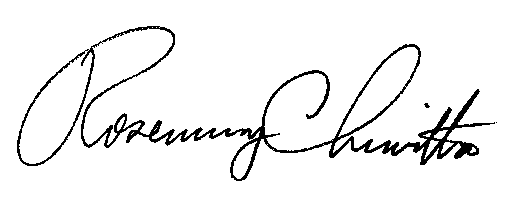 Rosemary ChiavettaSecretary(SEAL)ORDER ADOPTED:  November 18, 2021ORDER ENTERED:  November 18, 2021